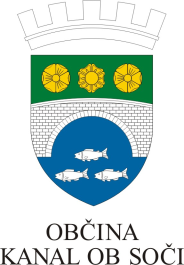 VLOGA ZA UKINITEV VODOVODNEGA PRIKLJUČKA Podpisani                                                                                      lastnik vodovodnega priključka na                                             (ime in priimek) naslovu                                                                              , številka odjemnega mesta  vlagam zahtevek za ukinitev navedenega vodovodnega priključka. Razlog ukinitve vodovodnega priključka: Telefonska številka ali e- naslov na katerem sem dosegljiv: Seznanjen se, da se priključek ukine s fizično odstranitvijo spoja cevi priključka na cev javnega vodovoda. Kraj in datum:                                                   Podpis prijavitelja: Podpisani obrazec nam pošljite po pošti ali na e- naslov: petra.suligoj@obcina-kanal.si 